Екатеринбург 2020Стандарт операционной процедуры1. Название процедуры: Консультирование по вопросам, связанным с правом граждан на социальное обслуживание в государственной и негосударственной системах социавльных служб и защиту их интересов2. Цель: Процедура направлена на разъяснение клиенту сути и правового содержания интересующих его вопросов, определение возможных путей их решения, а также порядка предоставления социальных услуг поставщиками социальных услуг в Свердловской области.  3. Область применения: Отделения, осуществляющие социальное обслуживание граждан в полустационарной форме обслуживания. 4. Ответственность: специалист по социальной работе, юрисконсульт. Контроль исполнения услуги – заведующий структурным подразделением. 5. Общие сведения: Консультирование — это вид социальной работы, в ходе которого специалист социальной работы помогает клиенту изучить и понять суть существующей проблемы и предложить различные варианты, которые могут быть использованы для ее решения. Консультирования получателя социальных услуг о его правах и возможных путях решения проблем получателя социальных услуг. Предоставление получателям социальных услуг сведений об организациях, в предоставлении услуг которых они нуждаются для решения проблем.Консультирование получателей социальных услуг о порядке предоставления ими услуг. Процедура оказывается до 30 минут, по мере обращения.6. Оснащение: Согласно стандарта социальных услуг, а также бейдж, доступ к сети Интернет. Специалист должен иметь профессиональную подготовку и соответствовать квалификационным требованиям. 7. Основная часть процедуры:Подготовительный этап:- Личное знакомство и установление контакта с клиентом. Специалист представляется (называет ФИО, должность). - Специалист в ходе беседы получает информацию о проблемах получателя социальных услуг.Основная часть процедуры: Специалист консультирует получателя социальных услуг о его правах и возможных путях решения проблем получателя социальных услуг. Определив совместно с клиентом путь решения проблемы, специалист предоставляет получателю социальных услуг сведения об организациях, в предоставлении услуг которых он нуждается для решения проблемы, а также сведения о порядке предоставления такими организациями услуг.Специалист может выступить в качестве посредника между организацией и клиентом с целью получения информации о возможности и условиях получения услуги.Заключительный этап:Акт о предоставлении социальных услуг распечатывается и предоставляется на подпись получателю социальных услуг (законному представителю получателя социальных услуг) в двух экземплярах. Один экземпляр выдаётся получателю социальных услуг (законному представителю получателя социальных услуг). Второй экземпляр хранится в реестре актов оказанных услуг в учреждении.8. Область и способы проверки выполненияОбластью проверки является процесс оказания услуги  и результат услуги – удовлетворенность клиента. Способы, частота проверок и ответственные за проверки определяются системой управления качеством учреждения.Нормативные ссылки:- Федеральный закон от 28 декабря 2013г. № 442-ФЗ «Об основах социального обслуживания граждан в Российской Федерации».- Постановление Правительства Свердловской области от 18 декабря 2014 г. N 1149-ПП «Об утверждении порядка предоставления социальных услуг поставщиками социальных услуг в Свердловской области и признании утратившими силу отдельных постановлений Правительства Свердловской области»- Приказ Министерства социальной политики Свердловской области от 11.08.2015 № 482 «Об утверждении стандартов социальных услуг» со всеми изменениями и дополнениями.- Информационная система «Социальное обслуживание населения», Реестр поставщиков социальных услуг.Распределение данного стандарта операционной процедурыЭкземпляр                                                   ДолжностьОригиналКопияОтветственные исполнители ознакомлены и обязуются исполнятьПриложения.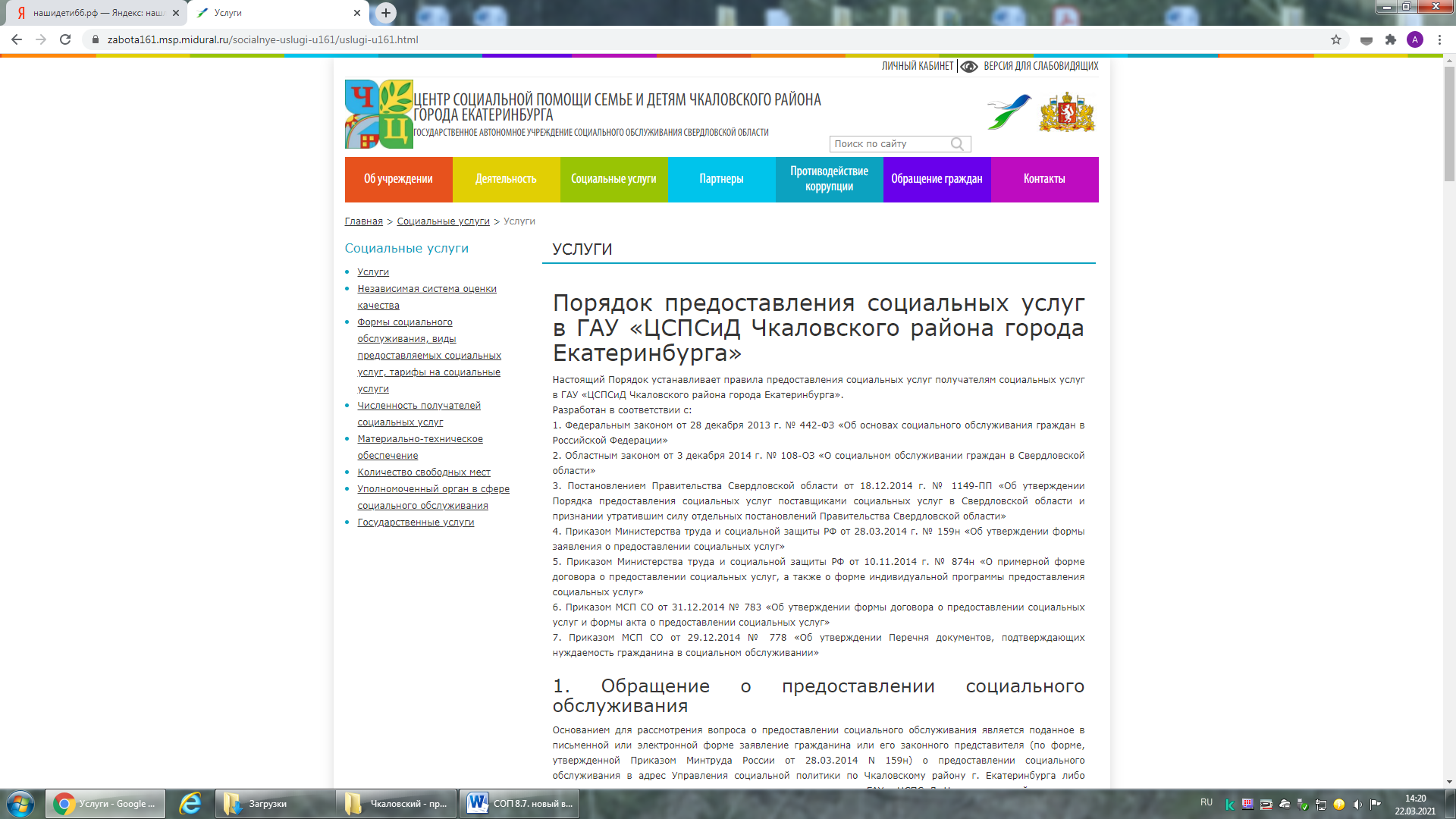 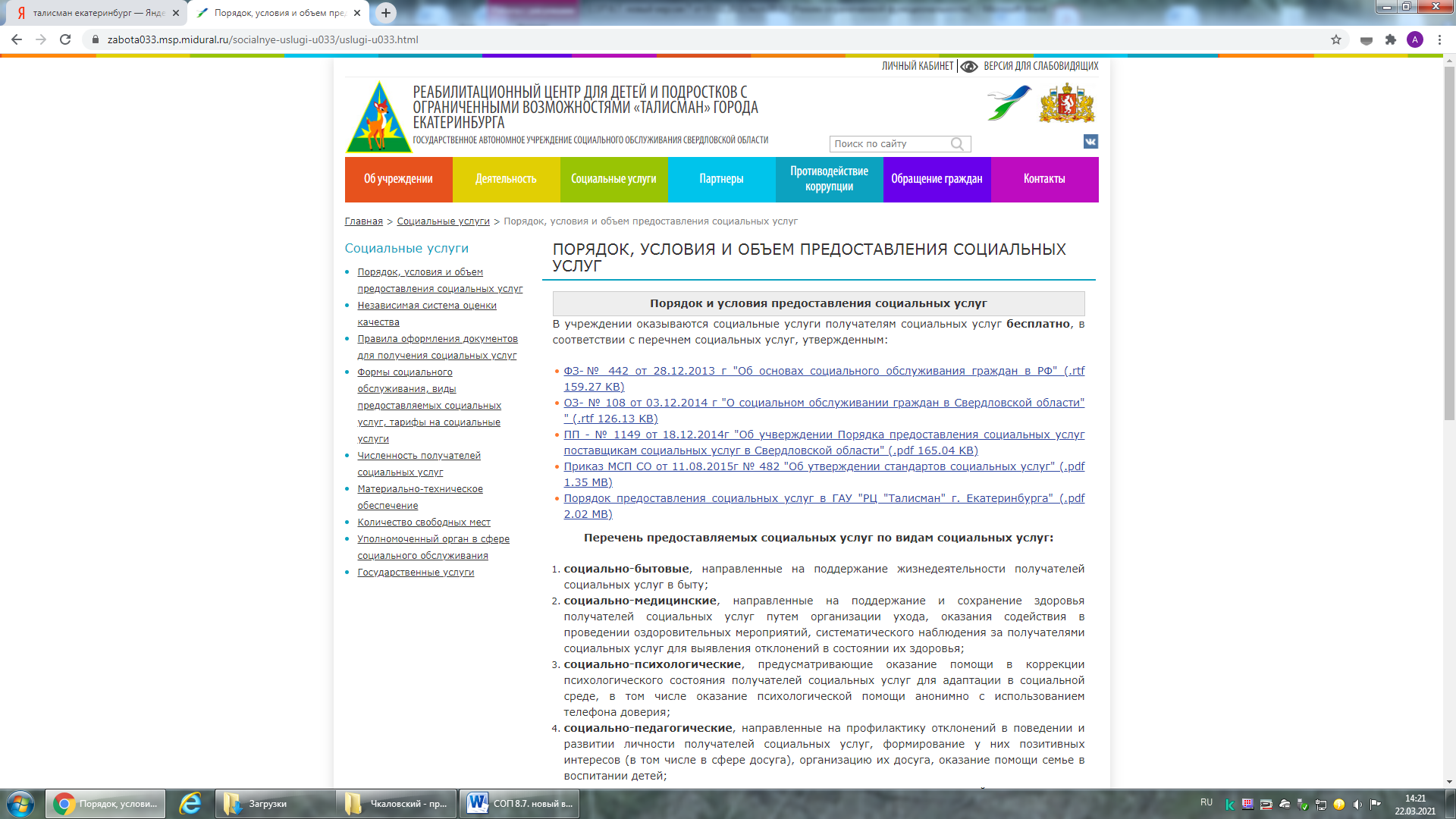 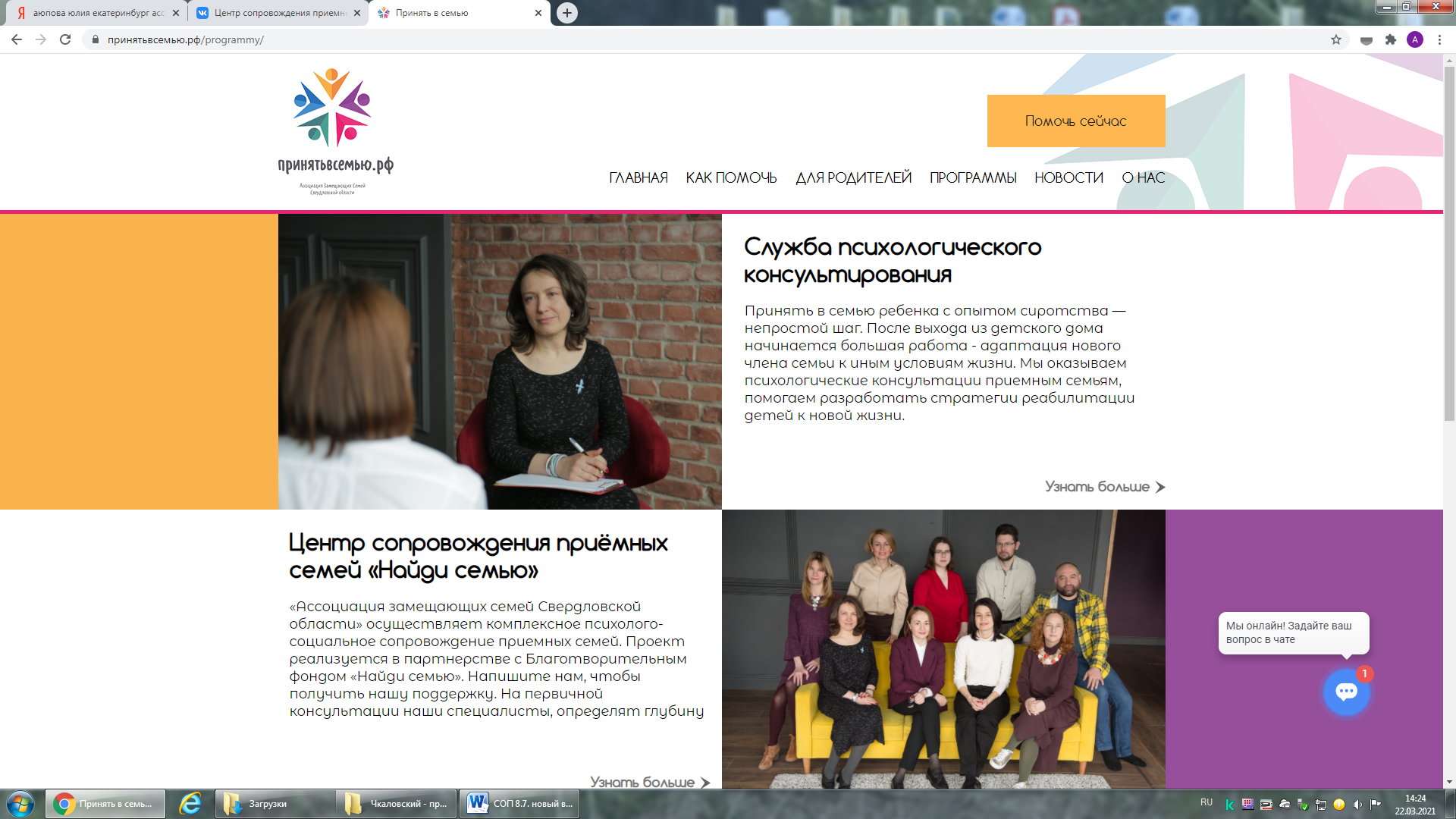 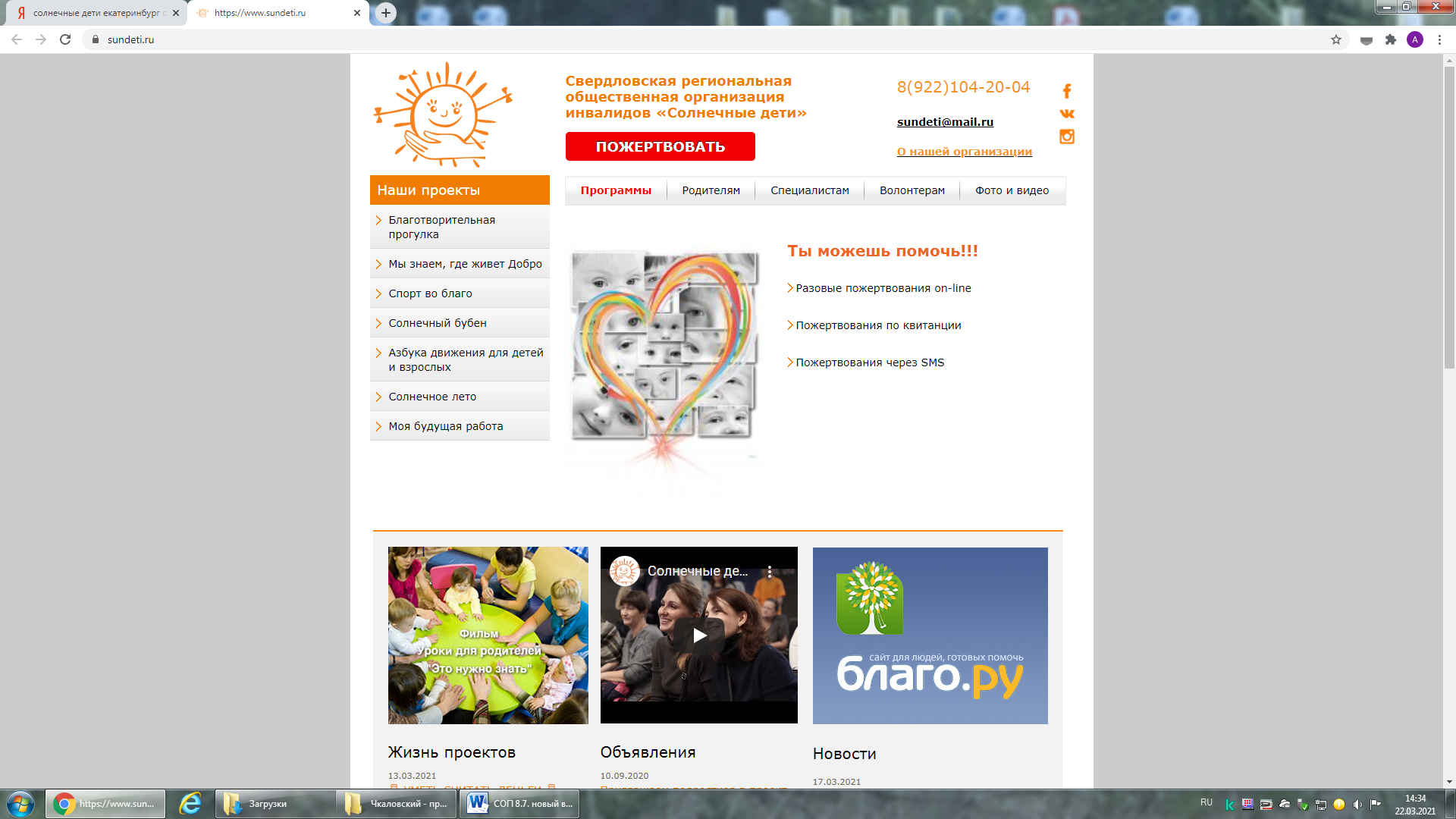 ГАУСО СО «ЦСПСиД Чкаловского района города Екатеринбурга»ГАУСО СО «ЦСПСиД Чкаловского района города Екатеринбурга»ГАУСО СО «ЦСПСиД Чкаловского района города Екатеринбурга»ГАУСО СО «ЦСПСиД Чкаловского района города Екатеринбурга»Наименование структурного подразделения:Название документа:Стандарт операционной процедуры Консультирование по вопросам, связанным с правом граждан на социальное обслуживание в государственной и негосударственной системах социальных служб и защиту их интересовСтандарт операционной процедуры Консультирование по вопросам, связанным с правом граждан на социальное обслуживание в государственной и негосударственной системах социальных служб и защиту их интересовСтандарт операционной процедуры Консультирование по вопросам, связанным с правом граждан на социальное обслуживание в государственной и негосударственной системах социальных служб и защиту их интересовУтвержден: Дата утверждения:Разработчик:Должность ФИОподписьРазработчик:Заместитель директора Разработчик:Заведующий отделением Ракульцева С.В.Согласовано:Согласовано:Дата согласования:Ответственный за исполнение:Специалист по социальной работеЮрисконсультДата введения 
в действие:№ п/пФамилияПодписьДата